UNIVERSITATEA DE VEST DIN TIMIȘOARAREGULAMENTcuprinzând METODOLOGIA PRIVINDALEGERILE STRUCTURILOR ȘI FUNCȚIILOR DE CONDUCERE ALEUNIVERSITĂȚII DE VEST DIN TIMIȘOARACapitolul 1.  Dispoziții generaleArt.1. Prezentul regulament stabilește regulile după care se organizează și se desfășoară alegerea structurilor și funcțiilor de conducere ale Universității de Vest din Timișoara (denumită în continuare UVT).Art.2. (1) Prezentul regulament se referă la alegerea structurilor și a funcțiilor de conducere la următoarele niveluri: departament; școală doctorală; facultate; IOSUD-UVT; universitate.Structurile de conducere ale universității pentru care se organizează și se desfășoară alegeri sunt: a) senat; b) consiliul pentru studiile universitare de doctorat; c) consiliul facultății; d) consiliul departamentului; e) consiliul școlii doctorale.Funcțiile de conducere pentru care se organizează și se desfășoară alegeri sunt: a) rector; b) director de departament.Art.3. Procesul de alegeri se va desfășura în două etape: a) etapa I a alegerilor, la nivelul departamentului pentru funcția de director de departament și pentru mandatul de membru în consiliul departamentului, respectiv în consiliul școlii doctorale; b) etapa a II-a a alegerilor, la nivelul universității pentru funcția de rector, mandatul de membru în senat, respectiv de membru în consiliul pentru studii universitare de doctorat, și la nivelul facultății pentru mandatul de membru în consiliul facultății.Art.4. (1) Procesul de alegeri pentru funcțiile de conducere (rector și director de departament) și pentru mandatele de membru în structurile de conducere (consiliul departamentului, consiliul școlii doctorale, consiliul facultății, consiliul pentru studii universitare de doctorat și senat) va fi organizat și monitorizat de către Biroul Electoral al UVT. Componența nominală a acestui birou va fi aprobată prin hotărâre a Senatului UVT.Procesul de alegeri pentru mandatul de membru în senatul universității se desfășoară pe circumscripții aprobate prin hotărâre a Senatului UVT.Biroul Electoral al UVT organizează și monitorizează activitatea comisiilor electorale ale secțiilor de votare. Toate comisiile electorale sunt în subordinea Biroului Electoral al UVT.Pentru alegerile în funcția de rector, membru în senat, membru în consiliul pentru studii universitare de doctorat și membru în consiliile facultăților, se constituie 2 comisii electorale la nivelul UVT. Componența nominală a fiecăreia dintre aceste două comisii electorale va  fi hotărâtă de Senatul UVT pe baza propunerilor facultăților.Pentru alegerile în funcția de director de departament, membru în consiliul departamentului și membru în consiliul școlii doctorale, se constituie câte o comisie electorală la nivelul fiecărei facultăți. Componența nominală a fiecărei comisii electorale de la acest nivel va fi propusă de consiliul facultății respective și va fi aprobată de Senatul UVT.Art.5. (1) Candidaturile pentru toate funcțiile de conducere și pentru un mandat în orice structurăde conducere se depun la Biroul Electoral al UVT și vor primi un număr de înregistrare de la registratura UVT.Dosarele de candidatură pentru funcțiile de rector și de director de departament vor cuprinde:curriculum vitae; b) programul managerial; c) declarație pe proprie răspundere că respectivul candidat nu a fost lucrător sau colaborator al securității.Dosarele de candidatură pentru mandatele de membru în structurile de conducere ale UVT (membru în senat, membru în consiliul departamentului, membru în consiliul școlii doctorale, membru în consiliul facultății, membru în consiliul pentru studii universitare de doctorat) vor cuprinde: a) curriculum vitae; b) scrisoare de motivație a candidaturii; c) declarație pe proprie răspundere că respectivul candidat nu a fost lucrător sau colaborator al securității.Art.6. Principiile care stau la baza alegerilor în Universitatea de Vest din Timișoara sunt următoarele:Principiul libertății candidaturii, potrivit căruia: a) o persoană poate candida pentru oricare dintre structurile de conducere (consiliul departamentului, consiliul școlii doctorale, consiliul facultății, consiliul pentru studii universitare de doctorat și senatul universității), în condițiile respectării prevederilor legale în vigoare și ale prezentului regulament; b) o persoană poate candida pentru ocuparea oricărei funcții de conducere (director de departament, decan, director al consiliului pentru studii universitare de doctorat și rector), în condițiile respectării prevederilor legale în vigoare și ale prezentului regulament; c) orice persoană care întrunește condițiile de eligibilitate își va depune candidatura pentru orice funcție de conducere și pentru calitatea de membru în orice structură de conducere la Biroul Electoral al Universității; d) orice persoană are dreptul de a-și retrage candidatura pentru orice funcție de conducere sau mandat de membru al unei structuri de conducere în orice moment al procesului electoral; e) retragerea candidaturii după tipărirea buletinelor de vot se va face pe baza unei cereri depuse la Biroul Electoral al UVT, cerere înregistrată la registratura UVT. Biroul Electoral al UVT va aplica pe buletinele de vot respective ștampila „Retras” în dreptul numelui persoanei respective; f) retragerea candidaturii se poate face cu cel mult 3 ore înainte de începerea votului. Candidații care nu și-au retras candidatura și care nu s-au prezentat la dezbateri vor rămâne înscriși pe buletinele de vot.Principiul asigurării egalității de șanse tuturor candidaților pentru toate funcțiile de conducere și toate structurile de conducere, potrivit căruia: a) toate informațiile privind procesul de alegeri pentru toate funcțiile și structurile de conducere vor fi făcute publice pe site-ul www.uvt.ro, într-o secțiune specială denumită „Alegeri UVT”; b) pe buletinele de vot, candidații care îndeplinesc condițiile de eligibilitate vor fi înscriși în ordinea alfabetică a numelui de familie, indiferent de gradul didactic sau titlul științific deținut; c) după publicarea on-line, dosarele de candidatură ale candidaților vor fi transmise Oficiului Juridic al UVT în vederea depozitării pană la încheierea întregului proces de alegeri în UVT, după care acest compartiment le va preda Arhivei UVT, în condițiile legii.Principiul respectării, de către toți candidații, a condițiilor de eligibilitate și de prevenire a incompatibilităților pentru toate funcțiile și structurile de conducere prevăzute de dispozițiile legale în vigoare și Carta UVT.Principiul dialogului public între candidații pentru funcțiile și structurile de conducere și membrii corpului electoral, în baza căruia va fi organizată câte o dezbatere publică pentru fiecare nivel la care se desfășoară alegerile: departament, școală doctorală, facultate, IOSUD-UVT și universitate. Aceste dezbateri publice vor avea drept obiect programele manageriale ale candidaților la funcțiile de conducere și dezideratele pe care candidații și le propun în calitatea de membru al structurilor de conducere. La aceste dezbateri vor participa candidații la funcțiile de conducere, respectiv candidații care doresc să fie aleși în structurile de conducere, și membrii corpului electoral de la nivelul la care se desfășoară alegerile.Principiul reprezentativității în structurile de conducere pe facultăți și departamente, potrivit căruia: a) senatul este alcătuit din 59 de membri, dintre care 44 reprezentanți ai cadrelor didactice și cercetătorilor și 15 reprezentanți ai studenților; b) repartizarea numărului de membri în senat se realizează astfel: întâi se alocă fiecărei facultăți și Departamentului pentru Pregătirea Personalului Didactic (DPPD) câte un loc în senat; apoi, pentru numărul de locuri rămase libere se aplică criteriul ponderii personalului didactic și de cercetare titular al facultății, respectiv DPPD, în totalul personalului didactic și de cercetare titular în UVT, în proporție de două treimi, și a criteriului aportului facultății, respectiv al departamentului DPPD, la rezultatele cercetării științifice ale UVT, în proporție de o treime; c) consiliul facultății poate avea între 9 și 23 de membri, din care cel puțin 25% studenți; d) repartizarea numărului de membri în consiliul facultății pe fiecare departament se face prin aplicarea criteriului ponderii personalului didactic și de cercetare titular al departamentului în totalul personalului didactic și de cercetare titular al facultății în proporție de două treimi, și a criteriului aportului departamentului la rezultatele cercetării științifice ale facultății în proporție de o treime; e) consiliul departamentului poate avea între 3 și 5  membri; f) repartizarea numărului de membri în consiliul departamentului pe fiecare program de studii/domeniu de studii se face prin aplicarea criteriului ponderii personalului didactic și de cercetare titular care desfășoară activități didactice la programul de studii/domeniul de studii/linia de predare respectivă în totalul personalului didactic și de cercetare titular al departamentului, în proporție de două treimi, și a criteriului aportului acestui personal la rezultatele cercetării științifice ale departamentului, în proporție de o treime; g) dimensiunea și structura fiecărei structuri de conducere sunt prevăzute în anexele 1-6 la prezentul regulament. Norma de reprezentare nu se modifică pe durata mandatului.Principiul separării mandatului în funcția de conducere de rector de mandatele de membru în orice structură de conducere, potrivit căruia rectorul nu poate avea și calitatea de membru în structurile de conducere ale departamentului, facultății sau universității.Principiul non-cumulării funcțiilor de conducere executive, potrivit căruia o persoană nu poate cumula două sau mai multe funcții dintre cele de: rector, prorector, director al consiliului pentru studiile universitare de doctorat, decan, prodecan, director de departament, director al școlii doctorale.Principiul prevenirii și eliminării incompatibilităților privind ocuparea unei funcții de conducere și a unui loc în structurile de conducere la nivelul universității, IOSUD-UVT, facultății, departamentului și școlii doctorale, potrivit prevederilor legale în vigoare la data alegerilor. De asemenea, nu poate fi ales în structuri de conducere și nu poate candida pentru ocuparea vreunei funcții de conducere acel cadru didactic care a fost sancționat disciplinar, pentru abateri de la etica academică sau care are o condamnare penală definitivă pentru o infracțiune săvârșită cu intenție, pentru care nu a intervenit reabilitarea.Principiul respectării caracterului universal, direct, secret, egal și liber exprimat al votului pentru toate funcțiile și structurile de conducere prevăzute de lege și de prezentul regulament care constituie obiect al alegerii, în condițiile prevăzute de dispozițiile legale în vigoare la data alegerilor.Principiul alegerii rectorului, directorilor de departament și a tuturor membrilor tuturor structurilor de conducere de către toți membrii titulari cu contract de muncă pe perioadă nedeterminată în UVT și de către reprezentanții studenților, după caz, în condițiile prevăzute de dispozițiile legale în vigoare la data alegerilor, potrivit căruia: a) rectorul va fi ales de către toate cadrele didactice titulare și toți cercetătorii titulari cu contract de muncă pe perioadă nedeterminată în UVT în perioada în care se desfășoară alegerile și de către reprezentanții studenților din senatul universitar și din consiliile facultăților; b) membrii senatului vor fi aleși de către toate cadrele didactice titulare și toți cercetătorii titulari cu contract de muncă pe perioadă nedeterminată din circumscripțiile electorale stabilite de Senatul UVT în perioada în care se desfășoară alegerile; c) membrii consiliului facultății sunt aleși de către toate cadrele didactice titulare și toți cercetătorii titulari cu contract de muncă pe perioadă nedeterminată în UVT în perioada în care se desfășoară alegerile care au calitatea de membru în departamentele facultății respective; d) membrii consiliului departamentului sunt aleși de către toate cadrele didactice titulare și toți cercetătorii titulari cu contract de muncă pe perioadă nedeterminată în UVT în perioada în care se desfășoară alegerile care au calitatea de membru al departamentului respectiv; e) membrii consiliului școlii doctorale sunt aleși de către de către toate cadrele didactice titulare și toți cercetătorii titulari cu contract de muncă pe perioadă nedeterminată în UVT în perioada în care se desfășoară alegerile care sunt conducători de doctorat și care au calitatea de membru al școlii doctorale respective; f) directorul de departament este ales de către toate cadrele didactice titulare și toți cercetătorii titulari cu contract de muncă pe perioadă nedeterminată în UVT în perioada în care se desfășoară alegerile care au calitatea de membru al departamentului respectiv.Principiul asigurării condițiilor optime de exercitare a dreptului la vot, potrivit căruia pentru toate funcțiile și structurile de conducere pentru care se organizează alegeri, dreptul la vot se exercităîn cabine de vot special amenajate în secțiile de votare. În sediul central al UVT se va desfășuraprocesul de votare pentru alegerea rectorului, a membrilor consiliilor facultăților și a membrilor senatului, iar la sediul facultăților procesul de votare pentru alegerea directorilor de departament și a membrilor în consiliul departamentului.Principiul revocării din orice funcție de conducere sau din calitatea de membru al unei structuri de conducere pe baza aceleiași proceduri urmate în procesul de alegere, cu respectarea prevederilor legii și ale Cartei UVT.Art.7. Candidații pentru funcțiile de conducere (rector și director de departament) trebuie să îndeplinească condiția de eligibilitate a încheierii unui contract de muncă cu UVT care nu este suspendat în perioada de desfășurare a alegerilor.Art.8. Candidații pentru mandatul de membru al structurilor de conducere trebuie să îndeplinească următoarele condiții de eligibilitate: a) pentru calitatea de membru în senat, în consiliul facultății, respectiv consiliul departamentului, să aibă încheiat un contract de muncă pe durată nedeterminată cu UVT care nu este suspendat în perioada de desfășurare a alegerilor; b) pentru calitatea de membru în consiliul pentru studii universitare de doctorat și în consiliul școlii doctorale, să fie conducător de doctorat afiliat școlii doctorale și să îndeplinească standardele minimale pentru obținerea atestatului de abilitare.Art.9. (1) Mandatul rectorului începe la data emiterii ordinului de confirmare de către Ministrul Educației și încetează la data emiterii ordinului de confirmare a noului rector.Mandatul prorectorilor începe la data validării de către senat a numirii lor de către rector și încetează la data încheierii mandatului rectorului care i-a numit.Mandatul directorului consiliului pentru studii universitare de doctorat începe la data validării de către senat a numirii sale de către rector în urma concursului public și încetează la data validării de către senat a rezultatelor concursului pentru selecția unui nou director.Mandatul decanului începe la data validării de către senat a rezultatelor concursului pentru selecția decanului și încetează la data validării de către senat a rezultatelor concursului pentru selecția unui nou decan.Mandatul prodecanilor începe la data validării de către senat a desemnării lor de către noul decan și încetează la data încheierii mandatului decanului care i-a desemnat.Mandatul directorului de departament începe la data validării alegerii sale de către senat și încetează la data validării de către senat a unui nou director de departament.Mandatul directorului școlii doctorale începe la data validării de senat a numirii sale de către consiliul pentru studii universitare de doctorat și încetează la data numirii unui nou director al școlii doctorale.Art.10. Listele electorale vor cuprinde numai cadrele didactice și de cercetare titulare în UVT cu contract de muncă pe perioadă nedeterminată la data alegerilor. Aceste liste vor fi întocmite de Biroul Electoral Central al UVT.Art.11. (1) Toate buletinele de vot vor fi tipărite de către Biroul Electoral Central al UVT.Se va tipări câte un buletin de vot distinct pentru fiecare etapă de desfășurare a alegerilor,fiecare structură și fiecare funcție de conducere.Pentru etapa alegerilor la nivel de departament și de școală doctorală se vor tipări 3 buletine de vot: unul va conține numele candidaților la funcția de director de departament; unul va conține numele candidaților la mandatul de membru în consiliul departamentului; unul va conține numele candidaților la mandatul de membru în consiliul școlii doctorale.Pentru etapa alegerilor la nivel de facultate și de universitate se vor tipări 4 buletine de vot: unul va conține numele candidaților la funcția de rector; unul va conține numele candidaților la mandatul de membru în senat; unul va conține numele candidaților la mandatul de membru în CSUD-UVT; unul va conține numele candidaților la mandatul de membru în consiliul facultății.Pe buletinele de vot, candidații care îndeplinesc condițiile de eligibilitate vor fi înscriși în ordinea alfabetică a numelui de familie, indiferent de gradul didactic sau titlul științific deținut. Candidații sunt grupați pe departamente în cazul alegerilor pentru consiliul facultății, respectiv pe facultăți și departamente în cazul alegerilor pentru senat. Toate buletinele de vot vor fi ștampilate cu ștampila „Alegeri UVT”.Art.12. Rezultatele alegerilor din turul I sunt valabile dacă la acestea au participat cel puțin 50% plus unu din totalul persoanelor cu drept de vot din UVT.Art.13. (1) Pentru funcțiile de conducere și mandatul de membru în orice structură de conducere, se declară aleși candidații care au obținut cel puțin jumătate plus unu voturi „pentru” din totalul voturilor exprimate. Dacă pentru o anumită funcție sau un anumit mandat într-o structură de conducere niciun candidat nu a obținut numărul necesar de voturi, se organizează turul II al alegerilor, la care participă candidații clasați pe primele două locuri la acea funcție sau la acel mandat, în ordinea descrescătoare a voturilor „pentru” obținute, și va fi declarat câștigător cel care va obține cel mai mare număr de voturi „pentru”. În cazul organizării celui de-al doilea tur de scrutin, valabilitatea acestuia nu este condiționată de participarea unui număr minim de alegători din totalul membrilor cu drept de vot din cadrul colectivității respective.În cazul egalității numărului de voturi și în cel de-al doilea tur de scrutin, se va organiza un al treilea tur de scrutin în aceleași condiții de la alin. (1).Art.14. Rezolvarea incompatibilităților în cazul persoanelor care au obținut funcții de conducere sau mandate de reprezentare în structurile de conducere este de competența comisiei de etică.Art.15. În cazul vacantării unui loc de membru într-o structură de conducere, în maxim 2 luni de la vacantarea în acest mod, trebuie finalizate alegerile parțiale pentru respectiva poziție, cu respectarea prevederilor prezentului regulament. În cazul vacantării unei funcții de conducere în care un candidat a fost desemnat în urma alegerii (funcțiile de rector și de director de departament), în maxim 2 luni de la vacantare, trebuie finalizate alegerile parțiale pentru respectiva funcție, cu respectarea prevederilor prezentului regulament.Art.16. Calendarul alegerilor cuprinse în acest regulament se aprobă prin hotărâre a SenatuluiUVT și se face public cu cel puțin 30 de zile înainte de data alegerilor. Calendarul alegerilor generale organizate în anul universitar 2023/2024 este prevăzut în anexa 7 la prezentul regulament.Capitolul 2. Proceduri de alegereAlegerea directorului departamentului și a membrilor consiliului departamentuluiArt.17. Organizarea și monitorizarea alegerilor la nivelul departamentelor sunt de competența Biroului Electoral al UVT, iar asigurarea desfășurării acestora este de competența comisiilor electorale ale facultăților, respectiv ale Departamentului pentru Pregătirea Personalului Didactic.Art.18. (1) Membrii consiliului departamentului sunt aleși prin vot universal, direct, secret, egal și liber exprimat de către toate cadrele didactice și de cercetare titulare în UVT cu contract de muncă pe perioadă nedeterminată care fac parte din departamentul respectiv.Numărul membrilor în consiliul departamentului va fi cuprins între 3 și 5 membri, în funcție de structura și de numărul membrilor departamentului respectiv (anexa 4).Fiecare domeniu de studii va avea cel puțin un reprezentant în consiliul departamentului.Sunt considerați aleși candidații care au obținut cel mai mare număr de voturi în limita locurilor disponibile, obținând cel puțin 50% plus unu din numărul total de voturi exprimate.Fiecare elector va vota pentru cel mult atâtea persoane câte locuri sunt atribuite în consiliul departamentului fiecărui program de studii.Votul pentru mai puține persoane decât numărul de locuri atribuite, atât pe total consiliu al departamentului, cât și pentru fiecare program/domeniu de studii, este valid.Votul pentru mai multe persoane decât numărul de locuri atribuit fiecărui program/domeniu de studii este invalid.Rezultatele alegerilor la acest nivel sunt validate dacă la vot au participat cel puțin 50% plus unu dintre membrii departamentului respectiv.În cazul în care nu sunt îndeplinite condițiile prevăzute la alin. (4) și (8), se organizează un al doilea tur de scrutin.Rezultatele celui de-al doilea tur de scrutin sunt validate indiferent de numărul voturilor exprimate și sunt considerați aleși candidații care au obținut cel mai mare număr de voturi în ordine descrescătoare și în limita locurilor disponibile în consiliul departamentului.Art.19. Alegerile la nivelul departamentelor se vor desfășura în aceeași zi între orele 10-18 în toate departamentele din universitate în două etape: a) în prima etapă, între orele 10-12, se va desfășura ședința departamentului la care pot participa toți membrii departamentului respectiv, ședință în cadrul căreia toți candidații la funcția de director își vor prezenta programele manageriale și toți candidații la un mandat în consiliul departamentului își vor prezenta dezideratele ce și le propun privind evoluția departamentului. Această ședință va fi condusă de către directorul departamentului, dacă acesta nu candidează, sau de către decanul de vârstă din cadrul departamentului, dacă acesta nu candidează. După aceste prezentări, urmează o sesiune de întrebări și răspunsuri adresate candidaților de către membrii departamentului; b) în a doua etapă, între orele 12-18 se va proceda la vot în cabinele de votare special amenajate în secțiile de votare.Alegerea membrilor consiliului școlii doctoraleArt.20. Organizarea și monitorizarea alegerilor la nivelul școlilor doctorale sunt de competența Biroului Electoral al UVT, iar asigurarea desfășurării acestora este de competența comisiilor electorale ale facultăților care organizează școlile doctorale respective.Art.21. (1) Membrii consiliului școlii doctorale reprezentanți ai conducătorilor de doctorat sunt aleși prin vot universal, direct, secret, egal și liber exprimat de către toate cadrele didactice titulare în UVT cu contract de muncă pe perioadă nedeterminată, conducători de doctorat care sunt membri ai școlii doctorale respective.Numărul membrilor în consiliul școlii doctorale va fi cuprins între 3 și 5 membri, în funcție de structura și de numărul membrilor școlii doctorale respective, fiind aprobat prin hotărâre a senatului, pe baza propunerii facultății organizatoare (anexa 5).Din consiliul școlii doctorale fac parte conducători de doctorat din cadrul școlii doctorale în proporție de maximum 40%, studenți-doctoranzi în proporție de 20%, rotunjit în plus dacă este cazul, restul de 40% fiind completat cu membri din afara școlii doctorale aleși dintre personalități știintifice a căror activitate științifică are o recunoaștere internațională semnificativă și/sau personalități din sectoarele industriale și socio-economice relevante.Au dreptul de a fi aleși ca membri în consiliul școlii doctorale persoanele care au calitatea de conducător de doctorat în respectiva școală doctorală.Fiecare elector va vota pentru cel mult atâtea persoane câte locuri sunt atribuite în consiliul școlii doctorale reprezentanților conducătorilor de doctorat.Votul pentru mai puține persoane decât numărul de locuri atribuite pe total consiliu al școlii doctorale este valid.Votul pentru mai multe persoane decât numărul de locuri atribuit reprezentanților conducătorilor de doctorat este invalid.Sunt considerați aleși candidații care au obținut cel mai mare număr de voturi în limita locurilor disponibile, obținând cel puțin 50% plus unu din numărul total de voturi exprimate.Rezultatele alegerilor la acest nivel sunt validate dacă la vot au participat cel puțin 50% plus unu dintre membrii școlii doctorale respective.În cazul în care nu sunt îndeplinite condițiile prevăzute la punctele (7) și (8) ale prezentuluiarticol se organizează un al doilea tur de scrutin.Rezultatele celui de-al doilea tur de scrutin sunt validate indiferent de numărul voturilor exprimate și sunt considerați aleși candidații care au obținut cel mai mare număr de voturi în ordine descrescătoare și în limita locurilor disponibile în consiliul școlii doctorale.Art.22. Alegerile la nivelul școlilor doctorale se vor desfășura în aceeași zi între orele 10-18 în toate școlile doctorale din universitate în două etape: a) în prima etapă, între orele 10-12 se va desfășura ședința școlii doctorale la care pot participa toți membrii școlii doctorale respective, ședință în cadrul căreia toți candidații la un mandat în consiliul școlii doctorale își vor prezenta dezideratele privind evoluția școlii doctorale. După aceste prezentări, urmează o sesiune de întrebări și răspunsuri adresate candidaților de către membrii școlii doctorale. b) în a doua etapă, între orele 12-18 se va proceda la vot în cabinele de votare special amenajate în secțiile de votare.Art.23. Studenții-doctoranzi își aleg reprezentanții în consiliul școlii doctorale conform prevederilor legale în vigoare, pe baza unui regulament propriu.Alegerea membrilor consiliului facultățiiArt.24. Organizarea și monitorizarea alegerilor membrilor consiliului facultății sunt de competența Biroului Electoral al UVT, iar asigurarea desfășurării acestora este de competența celor 2 comisii electorale constituite la nivelul UVT.Art.25. (1) Candidaturile pentru consiliul facultății se depun la Biroul Electoral al UVT.(2) Candidaturile se înscriu pe buletinul de vot grupate pe departamente, în ordinea alfabetică după numele de familie al candidaților din fiecare departament în parte, indiferent de gradul didactic și de titlul științific deținut.Art.26. (1) Toți membrii consiliului facultății, reprezentanți ai cadrelor didactice, sunt aleși prin vot universal, direct, secret, egal și liber exprimat de către toate cadrele didactice și de cercetare titulare în UVT cu contract de muncă pe perioadă nedeterminată care fac parte din departamentele facultății respective la data alegerilor.Numărul cadrelor didactice ce vor fi alese în consiliile facultăților repartizat pe departamenteeste prevăzut în anexa 2.Numărul membrilor în consiliul facultății va fi cuprins între 9 și 23 de membri, din care cel puțin 25% studenți, în funcție de structura și de numărul membrilor facultății respective conform anexei 3.Fiecare departament și fiecare program/domeniu de studii vor avea cel puțin un reprezentant în consiliul facultății.La Facultatea de Muzică și Teatru fiecare program de studiu / specializare va avea cel puțin un reprezentant în consiliul facultății.Fiecare elector va vota pentru cel mult atâtea persoane câte locuri sunt atribuite în consiliul facultății fiecărui departament.Votul pentru mai puține persoane decât numărul de locuri atribuite, atât pe total consiliu, cât și pentru fiecare departament, este valid.Votul pentru mai multe persoane decât numărul de locuri atribuit fiecărui departament și program de studii este invalid.Sunt considerați aleși candidații care au obținut cel mai mare număr de voturi în limita locurilor disponibile, obținând cel puțin 50% plus unu din numărul total de voturi exprimate.Rezultatele alegerilor la acest nivel sunt validate dacă la vot au participat cel puțin 50% plus unu dintre membrii facultății respective.În cazul în care nu sunt îndeplinite condițiile prevăzute la punctele (6) și (7) ale prezentului articol se organizează un al doilea tur de scrutin.Rezultatele celui de-al doilea tur de scrutin sunt validate indiferent de numărul voturilor exprimate și sunt considerați aleși candidații care au obținut cel mai mare număr de voturi în ordine descrescătoare și în limita locurilor disponibile în consiliul facultății.Art.27. Alegerea membrilor consiliilor tuturor facultăților se va desfășura în aceeași zi cu alegerea membrilor senatului și ai consiliului pentru studii universitare de doctorat, precum și a rectorului, între orele 8-18.Art.28. În perioada cuprinsă între ultima zi de depunere a candidaturilor și preziua alegerilor, se va organiza, conform programului cuprins în anexa 7 a prezentului regulament, o adunare generală a tuturor membrilor facultății respective, în cadrul căreia toți candidații la un mandat în consiliul facultății își vor prezenta dezideratele pe care și le propun privind evoluția facultății. După aceste prezentări, urmează o sesiune de întrebări și răspunsuri ce pot fi adresate candidaților de către toți membrii prezenți din cadrul facultății.Art.29. Studenții își aleg reprezentanții în consiliul facultății conform legii, pe baza regulamentului propriu de alegeri.Alegerea membrilor senatuluiArt.30. Organizarea și monitorizarea alegerilor membrilor senatului sunt de competența Biroului Electoral al UVT, iar asigurarea desfășurării acestora este de competența celor 2 comisii electorale constituite la nivelul UVT.Art.31. (1) Candidaturile pentru senat se depun la Biroul Electoral al UVT.(2) Candidaturile se înscriu pe buletinul de vot grupate pe facultăți și departamente, în ordinea alfabetică a numelor de familie ale candidaților din fiecare facultate.Art.32. (1) Toți membrii senatului, reprezentanți ai cadrelor didactice, sunt aleși prin vot universal, direct, secret, egal și liber exprimat de către toate cadrele didactice și de cercetare titulare în UVT cu contract de muncă pe perioadă nedeterminată din circumscripția electorală stabilită de Senatul UVT.Numărul membrilor în senat este de 59 de membri, din care 15 studenți.Numărul de locuri în senat pentru cadre didactice pe fiecare facultate și pe departamente este prezentat în anexa 1.Fiecare elector va vota pentru cel mult atâtea persoane câte locuri sunt atribuite în senat fiecărei facultăți.Votul pentru mai puține persoane decât numărul de locuri atribuite pentru fiecare facultate, respectiv departament, este valid.Votul pentru mai multe persoane decât numărul de locuri atribuit fiecărei facultăți, respectiv departament este invalid.Sunt considerați aleși candidații care au obținut cel mai mare număr de voturi în limita locurilor disponibile, obținând cel puțin 50% plus unu din numărul total de voturi exprimate.Rezultatele alegerilor la acest nivel sunt validate dacă la vot au participat cel puțin 50% plus unu dintre persoanele cu drept de vot înscrise în listele electorale.În cazul în care nu sunt îndeplinite condițiile prevăzute la punctele (4) și (5) ale prezentului articol se organizează un al doilea tur de scrutin.Rezultatele celui de-al doilea tur de scrutin sunt validate indiferent de numărul voturilor exprimate și sunt considerați aleși candidații care au obținut cel mai mare număr de voturi în ordine descrescătoare și în limita locurilor disponibile în senat.Art.33.  Alegerea  membrilor  în  senat  se  va  desfășura  în  aceeași  zi  cu  alegerea  membrilorconsiliilor facultăților, ale membrilor consiliului pentru studii universitare de doctorat și a rectorului, între orele 8-18.Art.34. În perioada cuprinsă între ultima zi de depunere a candidaturilor și preziua alegerilor se va organiza, conform programului cuprins în anexa 7 a prezentului regulament, o adunare generală a tuturor cadrelor didactice și de cercetare din UVT, în cadrul căreia toți candidații la un mandat în senat își vor prezenta dezideratele pe care și le propun privind evoluția universității. După aceste prezentări, urmează o sesiune de întrebări și răspunsuri ce pot fi adresate tuturor candidaților de către participanți.Art.35. Studenții își aleg reprezentanții în senat conform prevederilor legii, ale Cartei UVT și ale regulamentului propriu de alegeri.Alegerea membrilor consiliului pentru studii universitare de doctoratArt.36. Organizarea și monitorizarea alegerilor la nivelul consiliului pentru studii universitare de doctorat sunt de competența Biroului Electoral al UVT, iar asigurarea desfășurării acestora este de competența celor 2 comisii electorale constituite la nivelul UVT.Art.37. (1) Numărul membrilor în consiliul pentru studii universitare de doctorat este de 15 membri, din care 8 conducători de doctorat, din care 7 titulari cu contract de muncă pe perioadă nedeterminată în cadrul IOSUD-UVT. Dintre aceștia, 4 vor fi aleși prin vot universal, direct, secret, egal și liber exprimat al tuturor conducătorilor de doctorat titulari în UVT, iar 3 vor fi numiți din rândul conducătorilor de doctorat titulari în UVT, care sunt personalități științifice recunoscute și îndeplinesc standardele minimale și obligatorii pentru acordarea atestatului de abilitare în vigoare la data desemnării lor ca membri ai consiliului pentru studii universitare de doctorat. Directorul CSUD-UVT, conducător de doctorat, numit în urma unui concurs, este membru de drept în CSUD-UVT.Din consiliul pentru studii universitare de doctorat fac parte și 2 reprezentanți ai studenților doctoranzi, 2 personalități științifice din străinătate având calitatea de conducător de doctorat, 1 personalitate științifică din țară având calitatea de conducător de doctorat și 1 personalitate din sectoarele industriale și socio-economice relevante deținând titlul științific de doctor într-unul dintre domeniile de doctorat organizate în cadrul școlilor doctorale din UVT.Fiecare elector va vota pentru cel mult atâtea persoane câte locuri sunt atribuite în consiliului pentru studii universitare de doctorat reprezentanților conducătorilor de doctorat din interiorul IOSUD-UVT.Votul pentru mai puține persoane decât numărul de locuri atribuite pe total consiliului pentru studii universitare de doctorat este valid.Votul pentru mai multe persoane decât numărul de locuri atribuit reprezentanților conducătorilor de doctorat este invalid.Sunt considerați aleși candidații care au obținut cel mai mare număr de voturi în limita locurilor disponibile, obținând cel puțin 50% plus unu din numărul total de voturi exprimate.Rezultatele alegerilor la acest nivel sunt validate dacă la vot au participat cel puțin 50% plusunu dintre profesorii universitari titulari conducători de doctorat membri în IOSUD-UVT.În cazul în care nu sunt îndeplinite condițiile prevăzute la punctele (6) și (7) ale prezentului articol se organizează un al doilea tur de scrutin.Rezultatele celui de-al doilea tur de scrutin sunt validate indiferent de numărul voturilor exprimate și sunt considerați aleși candidații care au obținut cel mai mare număr de voturi în ordine descrescătoare și în limita locurilor disponibile în consiliul departamentului.Art.38. În cazul vacantării unui loc în consiliul pentru studii universitare de doctorat se organizează alegeri parțiale conform prevederilor prezentului regulament.Art.39. Alegerea membrilor în consiliul pentru studii universitare de doctorat se va desfășura în aceeași zi cu alegerea membrilor consiliilor facultăților, ale membrilor senatului și a rectorului, între orele 8-18.Art.40. În perioada cuprinsă între ultima zi de depunere a candidaturilor și preziua alegerilor, se va organiza, conform programului cuprins în anexa 7 a prezentului regulament, o adunare generală a tuturor profesorilor universitari conducători de doctorat titulari în UVT, în cadrul căreia toți candidații la un mandat în consiliul pentru studii universitare de doctorat își vor prezenta dezideratele pe care și le propun privind evoluția IOSUD-UVT. După aceste prezentări, urmează o sesiune de întrebări și răspunsuri ce pot fi adresate tuturor candidaților de către participanți.Art.41. Studenții-doctoranzi își aleg reprezentanții în consiliul pentru studii universitare de doctorat conform prevederilor legii, ale Cartei UVT și ale regulamentului propriu de alegeri.Alegerea rectoruluiArt.42. Modalitatea de desemnare a rectorului se stabilește prin referendum organizat potrivit legii și regulamentului UVT. Pentru alegerile generale organizate în anul universitar 2023/2024, modalitatea de desemnare a rectorului este pe bază de alegeri generale, prin vot universal, direct, secret, egal și liber exprimat al tuturor cadrelor didactice și de cercetare titulare în UVT cu contract de muncă pe perioadă nedeterminată la data alegerilor, respectiv al tuturor studenților senatori și consilieri din UVT.Art.43. Organizarea și monitorizarea alegerilor pentru funcția de rector sunt de competența Biroului Electoral al UVT, iar asigurarea desfășurării acestora este de competența celor 2 comisii electorale constituite la nivelul UVT.Art.44. Alegerea rectorului se va desfășura în aceeași zi cu alegerea membrilor consiliilor facultăților, a membrilor consiliului pentru studii universitare de doctorat și a senatului, între orele 8-18.Art.45. În perioada cuprinsă între ultima zi de depunere a candidaturilor și preziua alegerilor, se va  organiza,  conform  programului  cuprins  în  anexa  7  a  prezentului  regulament,  o  adunaregenerală a tuturor cadrelor didactice și de cercetare titulare în UVT cu contract de muncă peperioadă nedeterminată, precum și a studenților cu drept de vot în alegerea rectorului, în cadrul căreia fiecare candidat la funcția de rector își va prezenta programul managerial. După aceste prezentări, urmează o sesiune de întrebări și răspunsuri ce pot fi adresate fiecărui candidat de către participanți.Art.46. (1) Fiecare elector va vota un singur candidat.Votul pentru mai mulți candidați este invalid.Este considerat ales candidatul care a obținut cel mai mare număr de voturi, obținând cel puțin 50% plus unu din numărul total de voturi exprimate.Rezultatele alegerilor pentru funcția de rector sunt validate dacă la vot au participat cel puțin 50% plus unu dintre cadrele didactice și de cercetare titulare în UVT cu contract de muncă pe perioadă nedeterminată la data alegerilor.În cazul în care nu sunt îndeplinite condițiile prevăzute la punctele (3) și (4) ale prezentului articol se organizează un al doilea tur de scrutin.Rezultatele celui de-al doilea tur de scrutin sunt validate indiferent de numărul voturilor exprimate și este considerat ales candidatul care a obținut cel mai mare număr de voturi.Art.47. Mandatul rectorului încetează înainte de termen în următoarele situații: a) în caz de demisie; b) în caz de demitere de către senat; c) în caz de revocare de către Ministrul Educației.Art.48. În caz de încetare a mandatului rectorului înainte de termen, până la alegerea și numirea unui nou rector, se procedează după cum urmează: a) în cazul în care rectorul se află în imposibilitatea de a exercita atribuțiile mai mult de o lună, senatul desemnează ca rector interimar unul dintre prorectori, pe o perioadă care nu poate depăși 3 luni; b) în alte situații, senatul are obligația de a organiza alegeri pentru această funcție conform prevederilor legii și ale prezentului regulament; c) dacă rectorul este revocat de ministrul de resort, în baza propunerii consiliului de etică și management universitar, cu consultarea senatului universitar, în termen de maximum 5 zile lucrătoare de la data revocării, senatul desemnează unul dintre prorectori pentru a reprezenta UVT și pentru a fi ordonator de credite până la confirmarea unui nou rector. În termen de 3 luni de la revocarea din funcție a rectorului, senatul finalizează desemnarea unui nou rector, cu respectarea prevederilor prezentului regulament și trimite propunerea spre confirmare către minister.Capitolul 3. Biroul Electoral al UVT și comisiile electorale ale facultățilorArt.49. (1) În vederea desfășurării alegerilor la nivel de Universitate, se desemnează Biroul Electoral al UVT, două comisii electorale la nivelul UVT și câte o comisie electorală pentru fiecare facultate, conform prevederilor articolului 4 ale prezentului regulament.(2) Din Biroul Electoral al UVT și din comisiile electorale nu pot face parte candidații la vreo funcție sau la vreun mandat de reprezentare în consiliul unui departament, al unei școli doctoralesau facultăți, în senat sau consiliul pentru studii universitare de doctorat, nici cadrele didacticesau de cercetare care dețin în prezent vreo funcție de conducere indemnizată.Art.50. (1) Biroul Electoral al UVT este alcătuit din 13 membri titulari și 5 membri supleanți. Membrii titulari vor fi: a) 11 cadre didactice care reprezintă fiecare facultate, fiind propuse de către consiliul fiecărei facultăți; b) 1 reprezentant al sindicatului propus de structura de conducere a sindicatului UVT; 1 reprezentant al studenților propus de OSUT. Senatul UVT va propune cei 5 membri supleanți: trei cadre didactice, un reprezentant al sindicatului și un student.Cele două comisii electorale la nivelul UVT sunt alcătuite fiecare din: a) 1 cadru didactic propus de consiliul fiecărei facultăți / DPPD, b) 1 reprezentant al sindicatului propus de structura de conducere a sindicatului UVT; c) 1 reprezentant al studenților propus de OSUT.În termen de 24 de ore de la desemnare, Biroul Electoral al UVT își alege, dintre cadrele didactice, un președinte și un locțiitor al acestuia.Președintele răspunde de coordonarea și buna desfășurare a activității Biroului Electoral al UVT.Biroul Electoral al UVT are următoarele atribuții: a) întocmește listele electorale cuprinzând electorii pentru fiecare funcție și structură de conducere; b) publică listele electorale pe site-ul www.uvt.ro la secțiunea Alegeri UVT cu cel puțin o săptămână înainte de data desfășurării fiecărei etape de desfășurare a alegerilor; c) primește și rezolvă contestațiile cu privire la listele electorale până cel târziu cu 3 zile înainte de data desfășurării fiecărei etape de desfășurare a alegerilor și le soluționează în termen de maxim 24 de ore; d) publică pe site-ul www.uvt.ro la secțiunea Alegeri UVT listele electorale finale, cel târziu cu 48 de ore înainte de data desfășurării alegerilor; după acest moment nu mai sunt posibile modificări în listele electorale; e) elaborează formularul-tipizat al procesului-verbal pentru numărarea voturilor ce va fi utilizat de către toate comisiile electorale în toate etapele procesului de alegeri; f) centralizează procesele verbale de alegeri întocmite de toate comisiile electorale; g) pe baza acestor procese verbale, întocmește și înaintează spre validare, senatului în funcție, procesul-verbal privind rezultatele fiecăreia dintre cele două etape ale alegerilor și următoarele liste cuprinzând rezultatele alegerilor: lista cuprinzând numele directorilor de departament; lista cuprinzând componența nominală a consiliilor departamentelor, școlilor doctorale și ale facultăților; lista cuprinzând componența nominală a senatului universității; lista cuprinzând numele rectorului ales; h) centralizează rezultatele alegerilor (listele cu numărul de participanți și cu numărul de voturi obținute de fiecare candidat; i) anunță rezultatele alegerilor prin publicarea tuturor listelor de la litera g) pe site-ul www.uvt.ro, secțiunea Alegeri UVT.La nivelul UVT va fi constituită o comisie de contestații compusă din 5 membri titulari, din care 3 cadre didactice desemnate de Senatul UVT, 1 cadru didactic reprezentant al sindicatului și 1 reprezentant al studenților, precum și din 2 membri supleanți desemnați de senat. Această comisie, aprobată de senat, primește, analizează și soluționează toate contestațiile cu privire la desfășurarea alegerilor. Contestațiile care privesc încălcări ale prevederilor Codului de etică și deontologie profesională universitară al UVT vor fi înaintate spre soluționare Comisiei de etică a UVT.Toate procesele-verbale și comunicatele Biroului Electoral al UVT sunt semnate de către toți membrii acestui birou. Procesele-verbale ale comisiilor electorale sunt semnate de către toți membrii fiecărei comisii.Art.51. (1) Comisiile electorale de la nivelul facultăților sunt alcătuite din 5 membri titulari și 2 membri supleanți, după cum urmează: a) 3 cadre didactice propuse de către consiliul facultății;b) un reprezentant al sindicatului propus de către structura de conducere a sindicatului UVT; un reprezentant al studenților facultății propus de studenții consilieri ai facultății. Membrii supleanți vor fi propuși de către consiliul facultății și vor fi 1 cadru didactic și 1 reprezentant al studenților facultății.În termen de 24 de ore de la desemnare, membrii fiecărei comisii electorale a facultății își desemnează, dintre cadrele didactice, un președinte și un locțiitor.Președintele fiecărei comisii electorale răspunde de coordonarea și buna desfășurare a activității respectivei comisii și înaintează procesele-verbale de alegeri semnate de către toți membrii comisiei către președintele Biroului Electoral al UVT.Art. 52. În ziua alegerilor, comisiile electorale ale facultăților și comisiile electorale ale UVT funcționează ca birouri ale secțiilor de votare și au următoarele atribuții: a) identifică electorul pe baza unui act de identitate valabil (buletin de identitate, carte de identitate, pașaport); b) aplică ștampila Alegeri UVT pe verso-ul buletinului de vot pe care îl înmânează electorului, în prezența acestuia; c) solicită electorului să semneze de primirea buletinului de vot; d) la încheierea procesului de votare, anulează buletinele de vot neutilizate; e) înregistrează în procesul verbal de alegeri următoarele date: numărul de buletine de vot primite, numărul de buletine de vot utilizate și numărul de buletine de vot anulate; f) deschide urna și extrage buletinele de vot; g) numerotează toate buletinele de vot în ordinea extragerii lor din urnă; h) numără manual voturile exprimate; i) compară rezultatele numărătorii. În cazul în care suma nu se verifică, membrii comisiei electorale, care funcționează ca birou al secției de votare, pot avea opinii separate care se consemnează în procesul-verbal. j) înregistrează în procesul verbal numărul buletinelor de vot anulate dintre voturile exprimate; k) redactează procesele verbale de alegeri, după formatul standardizat primit, conținând rezultatele alegerilor: lista directorilor de departament; lista membrilor consiliului școlii doctorale în ordinea descrescătoare a numărului de voturi obținute; lista candidaților la funcția de director de departament care nu au fost aleși în ordinea descrescătoare a numărului de voturi obținute, lista candidaților care nu intră în consiliul departamentului în ordinea descrescătoare a numărului de voturi obținute.Art.53. Anularea unui buletin de vot se petrece în următoarele situații: a) absența ștampilei Alegeri UVT; b) absența exprimării vreunei opțiuni; c) aplicarea ștampilei „votat” pentru mai mulți candidați decât numărul locurilor atribuite unei structuri sau funcții de conducere.Art.54. Electorul are următoarele obligații: a) să verifice înregistrarea corectă a datelor proprii pe listele electorale; b) să verifice buletinele de vot din punctul de vedere al concordanței cu modelul publicat pe site-ul www.uvt.ro la secțiunea Alegeri UVT; c) să verifice aplicarea ștampilei Alegeri UVT în momentul înmânării buletinelor de vot de către membrii biroului secției de votare; d) să nu introducă mai mult de un buletin de vot într-o urnă.Capitolul 4.  Dispoziții finaleArt. 55. (1) Adunările generale organizate la nivelul facultăților, IOSUD-UVT și universitate vor fi prezidate de către decanul de vârstă prezent la adunarea generală, care nu candidează.(2) Procesul verbal al fiecăreia dintre adunările generale consacrate dezbaterii dezideratelor candidaților va fi întocmit de secretarul șef al facultății, respectiv secretarul IOSUD-UVT și secretarul șef al UVT (anexa 8) și va fi depus în termen de 24 de ore la Biroul Electoral al UVT.Art. 56. La procesul electoral pot asista observatori din interiorul sau din afara UVT, cu condiția obținerii acreditării de la Biroul Electoral al UVT, precum și a respectării spațiului delimitat rezervat pentru biroul electoral și comisiile electorale ale secțiilor de votare.Art. 57. Încercarea de fraudă electorală și frauda electorală se sesizează organelor de urmărire penală.Art. 58. Senatul în funcție validează rezultatele alegerilor și le publică pe site-ul www.uvt.ro la secțiunea Alegeri UVT, cu semnătura președintelui Biroului Electoral al UVT.Art. 59. Senatul UVT care își încheie mandatul va prezenta un Raport de activitate în ultima sa ședință.Art. 60. (1) Pentru funcția de președinte al Senatului UVT, dosarul de candidatură cuprinde: scrisoarea de motivare a candidaturii și celelalte două componente ale dosarului de candidat pentru Senatul UVT (curriculum vitae și declarația pe propria răspundere că nu a fost lucrător sau colaborator al securității)Candidați la funcția de Președinte al Senatului UVT pot fi oricare dintre profesorii universitari aleși în noul Senat al UVT, având o largă recunoaștere științifică și/sau academică în țară și/sau în străinătate, precum și competențe de conducere dovedite în UVT.Dosarele de candidatură pentru funcția de Președinte al Senatului UVT se depun la Registratura UVT până în preziua organizării primei ședințe a noului Senat al UVT.Președintele Senatului UVT este ales prin vot secret de către membrii noului Senat al UVT, fiind necesară întrunirea majorității simple (numărul de voturi „pentru” trebuie să fie de cel puțin 50% plus unu din numărul senatorilor participanți la vot, dacă acest număr reprezintă cel puțin două treimi din numărul total de membri aleși ai Senatului).Art. 61. Prima ședință a noului Senat, care are ca obiectiv alegerea președintelui Senatului, va fi condusă de către decanul de vârstă al senatorilor aleși, dacă acesta nu candidează pentru funcția de președinte.Art. 62. Prezentul regulament se adoptă prin hotărâre a Senatului Universității de Vest din Timișoara și se constituie ca anexă la Carta UVT.Art. 63. Regulamentul intră în vigoare la data adoptării sale prin hotărâre a Senatului Universității de Vest din Timișoara și se publică pe site-ul www.uvt.ro la secțiunea Alegeri UVT.Adoptat prin hotărârea Senatului Universității de Vest din Timișoara în data de 27.07.2023.ANEXA 1STRUCTURA REPREZENTANȚILOR CADRELOR DIDACTICE ÎN SENATUL UVT PE FACULTĂȚI ȘI PE DEPARTAMENTE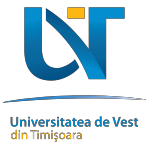 ANEXA 2STRUCTURA PE DEPARTAMENTE A REPREZENTANȚILOR CADRELOR DIDACTICE ÎN CONSILIILE FACULTĂȚILOR DIN UVTANEXA 3STRUCTURA CONSILIILOR FACULTĂȚILOR DIN UVT ÎN FUNCȚIE DE NUMĂRUL DE REPREZENTANȚI AI CADRELOR DIDACTICE ȘI AI STUDENȚILORANEXA 4STRUCTURA REPREZENTANȚILOR CADRELOR DIDACTICE ÎN CONSILIILE DEPARTAMENTELORANEXA 5STRUCTURA CONSILIILOR ȘCOLILOR DOCTORALE DIN UVTANEXA 6STRUCTURA NUMĂRULUI DE PRODECANI AI FACULTĂȚILOR DIN CADRUL UVT				ANEXA 7     CALENDARUL ALEGERILOR PENTRU FUNCȚIILE ȘI STRUCTURILE DE CONDUCERE ALE UVT2023-2024ANEXA 8UNIVERSITATEA DE VEST DIN TIMIȘOARABiroul Electoral al UVTProces verbal al Adunării Generale la nivelul Facultății de	/ Universității de Vest din Timișoara în vederea dezbaterii dezideratelor candidaților pentru Consiliul facultății / Consiliul IOSUD – UVT / Senatul Universității / funcția de Rector al UVTAdunarea Generală programată la data  a început la ora  / sala	.A fost ales Decanul de vârstă care a prezidat ședința, în persoana domnului / doamnei 	.La Adunarea Generală au fost prezente   studenți.Și-au prezentat dezideratele candidații:persoane, din care:  cadre didactice,  Au luat cuvântulparticipanți, din carecadre didactice șistudenți.Adunarea Generală s-a încheiat la ora	.Procesul verbal al Adunării Generale a fost predat Biroului Electoral al Universității de Vest din Timișoara în data 	.Secretar Șef al Facultății de_______ / UniversitățiiNr. crt.FacultateaNumăr total al reprezentanților cadrelor didactice în Senat pe facultăți și departamente, din care:1.Facultatea de Arte și Design31.1.Departamentul de Arte Vizuale21.2.Departamentul de Design și Arte Aplicate12.Facultatea de Chimie, Biologie și Geografie32.1.Departamentul de Biologie și Chimie22.2Departamentul de Geografie13.Facultatea de Drept43.1.Departamentul de Drept Privat23.2.Departamentul de Drept Public24.Facultatea de Economie și de Administrare a Afacerilor84.1.Departamentul de Contabilitate și Audit14.2.Departamentul de Economie și Modelare Economică14.3.Departamentul de Finanțe24.4.Departamentul de Management și Antreprenoriat24.5.Departamentul de Marketing și Relații Economice Internaționale14.6.Departamentul de Sisteme Informaționale pentru Afaceri15.Facultatea de Educație Fizică și Sport35.1.Departamentul de Educație Fizică și Sportivă25.2.Departamentul de Kineto-Terapie și Motricitate Specială16.Facultatea de Fizică36.1.Departamentul de Fizică37.Facultatea de Litere, Istorie și Teologie57.1.Departamentul de Studii Românești37.2.Departamentul de Limbi și Literaturi Moderne28.Facultatea de Matematică și Informatică48.1.Departamentul de Informatică28.2.Departamentul de Matematică29.Facultatea de Muzică39.1.Departamentul de Muzică și Actorie310.Facultatea de Sociologie și Psihologie410.1Departamentul de Asistență Socială110.2Departamentul de Psihologie110.3Departamentul de Sociologie110.4Departamentul de Științele Educației111.Facultatea de Științe Politice, Filosofie și Științe ale Comunicării311.1Departamentul de Științe Politice111.2Departamentul de Filosofie și Științe ale Comunicării212.Departamentul pentru Pregătirea Personalului Didactic1TOTAL44Nr. crt.FacultateaNumăr total al reprezentanților cadrelor didactice în consiliul facultății, din care:1.Facultatea de Arte și Design11Departamentul de Arte Vizuale6Departamentul de Design și Arte Aplicate52.Facultatea de Chimie, Biologie și Geografie14Departamentul de Biologie și Chimie7Departamentul de Geografie73.Facultatea de Drept8Departamentul de Drept Privat4Departamentul de Drept Public44.Facultatea de Economie și de Administrare a Afacerilor17Departamentul de Contabilitate și Audit3Departamentul de Economie și Modelare Economică2Departamentul de Finanțe4Departamentul de Management și Antreprenoriat4Departamentul de Marketing și Relații Economice Internaționale2Departamentul de Sisteme Informaționale pentru Afaceri25.Facultatea de Educație Fizică și Sport8Departamentul de Educație Fizică și Sportivă4Departamentul de Kineto-Terapie și Motricitate Specială46.Facultatea de Fizică8Departamentul de Fizică87.Facultatea de Litere, Istorie și Teologie14Departamentul de Studii Românești7Departamentul de Limbi și Literaturi Moderne78.Facultatea de Matematică și Informatică11Departamentul de Informatică6Departamentul de Matematică59.Facultatea de Muzică9Departamentul de Muzică și Actorie910.Facultatea de Sociologie și Psihologie14Departamentul de Asistență Socială3Departamentul de Psihologie4Departamentul de Sociologie4Departamentul de Științele Educației311.Facultatea de Științe Politice, Filosofie și Științe ale9ComunicăriiDepartamentul de Științe Politice4Departamentul de Filosofie și Științe ale Comunicării512.Departamentul pentru Pregătirea Personalului Didactic5Nr.crt.FacultateaNumăr total al membrilor în consiliul facultății, din care:Cadre didactice și de cercetareStudenți1.Facultatea de Arte și Design151142.Facultatea de Chimie, Biologie și Geografie191453.Facultatea de Drept11834.Facultatea de Economie și de Administrare a Afacerilor231765.Facultatea de Educație Fizică și Sport11836.Facultatea de Fizică11837.Facultatea de Litere, Istorie și Teologie191458.Facultatea de Matematică și Informatică151149.Facultatea de Muzică139410.Facultatea de Sociologie și Psihologie1914511.Facultatea de Științe Politice, Filosofie și Științe ale Comunicării139412.Departamentul pentru Pregătirea Personalului Didactic---Nr. crt.FacultateaNumăr total al membrilor consiliilor departamentelor1.Facultatea de Arte și Design1.1.Departamentul de Arte Vizuale51.2.Departamentul de Design și Arte Aplicate52.Facultatea de Chimie, Biologie și Geografie2.1.Departamentul de Biologie și Chimie52.2Departamentul de Geografie53.Facultatea de Drept3.1.Departamentul de Drept Privat33.2.Departamentul de Drept Public34.Facultatea de Economie și de Administrare a Afacerilor4.1.Departamentul de Contabilitate și Audit34.2.Departamentul de Economie și Modelare Economică34.3.Departamentul de Finanțe34.4.Departamentul de Management și Antreprenoriat34.5.Departamentul de Marketing și Relații Economice Internaționale34.6.Departamentul de Sisteme Informaționale pentru Afaceri35.Facultatea de Educație Fizică și Sport5.1.Departamentul de Educație Fizică și Sportivă35.2.Departamentul de Kineto-Terapie și Motricitate Specială36.Facultatea de Fizică6.1.Departamentul de Fizică37.Facultatea de Litere, Istorie și Teologie7.1.Departamentul de Studii Românești57.2.Departamentul de Limbi și Literaturi Moderne58.Facultatea de Matematică și Informatică8.1.Departamentul de Informatică58.2.Departamentul de Matematică59.Facultatea de Muzică9.1.Departamentul de Muzică și Actorie310.Facultatea de Sociologie și Psihologie10.1Departamentul de Asistență Socială310.2Departamentul de Psihologie310.3Departamentul de Sociologie310.4Departamentul de Științele Educației311.Facultatea de Științe Politice, Filosofie și Științe aleComunicării11.1Departamentul de Științe Politice311.2Departamentul de Filosofie și Științe ale Comunicării512.Departamentul pentru Pregătirea Personalului Didactic-Nr.crt.Școala doctoralăNumăr total al membrilor în consiliul școlii doctorale, din care:Conducători de doctoratStudenți- doctoranziPersonalități științifice și/sau din sectoare industriale sau socioeconomice relevante1.Școala Doctorală în domeniul Matematică52122.Școala Doctorală în domeniul Informatică52123.Școala Doctorală în domeniul Fizică52124.Școala Doctorală în domeniul Chimie52125.Școala Doctorală în domeniul Geografie52126.Școala Doctorală în Științe Umaniste (domeniile Filologie și Istorie)52127.Școala Doctorală în domeniile Filosofie; Sociologie, Asistență socială, Științe Politice5212Școala Doctorală de Muzică și Teatru (domeniile Muzică; Teatru și artele spectacolului)52128.Școala Doctorală în domeniile Psihologie (domeniile Psihologie, Științe ale educației, Știința sportului și educației fizice)52129.Școala Doctorală în domeniul Drept521210.Școala Doctorală în Științe Economice (în domeniile Economie, Finanțe, Contabilitate, Management, Informatică economică și Marketing)521211.Școala Doctorală în Arte (Arte vizuale)5212Nr.crt.FacultateaNumăr de prodecani1.Facultatea de Arte și Design22.Facultatea de Chimie, Biologie și Geografie23.Facultatea de Drept34.Facultatea de Economie și de Administrare a Afacerilor45.Facultatea de Educație Fizică și Sport26.Facultatea de Fizică27.Facultatea de Litere, Istorie și Teologie38.Facultatea de Matematică și Informatică39.Facultatea de Muzică210.Facultatea de Sociologie și Psihologie311.Facultatea de Științe Politice, Filosofie și Științe ale Comunicării2Nr. crt.ActivitățiData1.Desemnarea membrilor Biroului Electoral al UVT , ai comisiilor electorale ale facultăților și comisiei de contestații la nivelul UVT, precum și aprobarea lor de către Senatul actual al UVT28.09.20232.Întocmirea și afișarea listelor electorale2-6.10.20233.Depunerea candidaturilor și afișarea pe site-ul UVT a listelor cuprinzând candidații pentru funcția de director de departament, pentru toate mandatele de membru în consiliul unui departament și în consiliul unei școli doctorale9-13.10.20234.Desfășurarea etapei 1 turul I de alegeri pentru funcția de director de departament și pentru toate mandatele de membru în consiliul unui departament și în consiliul unei școli doctorale30.10.20235.Anunțarea rezultatelor alegerilor din etapa I turul I pentru funcția de director de departament și pentru toate mandatele de membru în consiliul unui departament și în consiliul unei școli doctorale31.10.20236.Depunerea contestațiilor1.11.20237.Soluționarea contestațiilor2.11.20238.Validarea rezultatelor alegerilor din etapa I turul I de alegeri de către Senatul actual al UVT pentru funcția de director de departament și pentru toate mandatele de membru în consiliul unui departament și în consiliul unei școli doctorale3.11.20239.Desfășurarea etapei 1 turul al II-lea de alegeri de alegeri pentru funcția de director de departament și pentru toate mandatele de membru în consiliul unui departament și în consiliul unei școli doctorale6.11.202310.Anunțarea rezultatelor alegerilor din etapa I turul al II-lea de alegeri7.11.202311.Depunerea contestațiilor8.11.202312.Soluționarea contestațiilor9.11.202313.Validarea rezultatelor alegerilor din etapa I turul al II-lea de către Senatul actual al UVT pentru funcția de director de departament și pentru toate mandatele de membru în consiliul unui departament și în consiliul unei școli doctorale10.11.202314.Depunerea candidaturilor pentru toate mandatele de membru în consiliul facultății, în consiliul pentru studii universitare de doctorat, în senat și pentru funcția de rector13-17.11.202315.Afișarea pe site-ul UVT a listelor cuprinzând candidații pentru toate mandatele de membru în consiliul facultății, în consiliul pentru studii universitare de doctorat, în senat și pentru funcția de rector20.11.202316.Desfășurarea adunării generale la nivelul facultăților în vederea dezbaterii dezideratelor candidaților pentru un mandat de membru în consiliul facultății privind evoluția facultății22.11.202317.Desfășurarea adunării generale la nivelul universității în vederea dezbaterii dezideratelor candidaților pentru un mandat de membru în Senatul UVT privind evoluția universității23.11.202318.Desfășurarea adunării generale la nivelul IOSUD-UVT în vederea dezbaterii dezideratelor candidaților pentru un mandat de membru în CSUD-UVT privind evoluția IOSUD-UVT24.11.202319.Desfășurarea adunării generale la nivelul universității în vederea dezbaterii programelor manageriale ale candidaților la funcția de rector27.11.202320.Desfășurarea etapei a II-a turul I de alegeri pentru mandatele de membru în consiliul facultății, în consiliul pentru studii universitare de doctorat, în senat și pentru funcția de rector11.12.202321.Anunțarea rezultatelor alegerilor din etapa a II-a turul I pentru mandatele de membru în consiliul facultății, în consiliul pentru studii universitare de doctorat, în senat și pentru funcția de rector12.12.202322.Depunerea contestațiilor13.12.202323.Soluționarea contestațiilor14.12.202324.Validarea rezultatelor alegerilor din etapa a II-a turul I de alegeri de către Senatul actual al UVT pentru toate mandatele de membru în consiliul facultății, în consiliul pentru studii universitare de doctorat, în senat și pentru funcția de rector15.12.202325.Desfășurarea etapei a II-a turul al II-lea de alegeri pentru mandatele de membru în consiliul facultății, în consiliul pentru studii universitare de doctorat, în senat și pentru funcția de rector18.12.202326.Anunțarea rezultatelor alegerilor din etapa a II-a turul al II-lea pentru mandatele de membru în consiliul facultății, în consiliul pentru studii universitare de doctorat, în senat și pentru funcția de rector19.12.202327.Depunerea contestațiilor20.12.202328.Soluționarea contestațiilor21.12.202329.Validarea rezultatelor alegerilor din etapa a II-a turul al II-lea de alegeri de către Senatul actual UVT pentru mandatele de membru în consiliul facultății, în consiliul pentru studii universitare de doctorat, în senat și pentru funcția de rector22.12.202330.Finalizarea raportului privind alegerile structurilor de conducere și alegerea rectorului și transmiterea acestui raport la Ministerul Educației în vederea confirmării rectorului desemnat în urma alegerilor.22.12.2023